Время начала разделов указано ориентировочно, участники должны быть готовы заблаговременно (за 20-30 минут)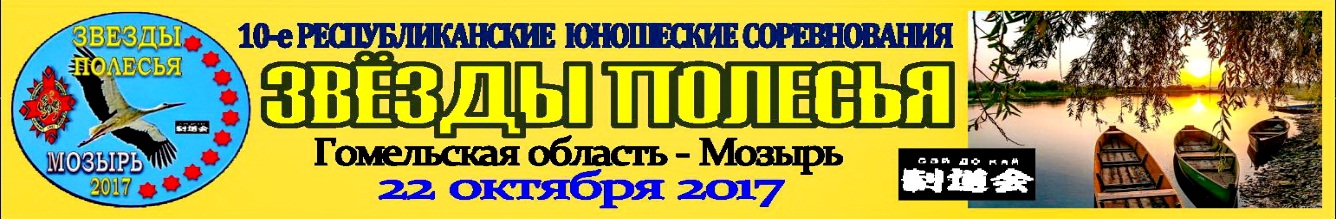 РЕГЛАМЕНТ ПРОВЕДЕНИЯ СОРЕВНОВАНИЙПЕРВОЕ ТАТАМИПЕРВОЕ ТАТАМИВТОРОЕ ТАТАМИВТОРОЕ ТАТАМИСовещание судей и представителей команд (10.00)Совещание судей и представителей команд (10.00)Совещание судей и представителей команд (10.00)Совещание судей и представителей команд (10.00)01А. Индивидуальное ката тайкиоку 0-9 киу, микст 6-7 лет (9)10.3003. Индивидуальное ката ХЕйан 8-7 киу, микст 6-8 лет (20)10.3001В. Индивидуальное ката тайкиоку 0-9 киу, микст 8 лет (21)10.3004. Индивидуальное ката ХЕйан 8-7 киу, микст 9 лет (14)10.3002. Индивидуальное ката тайкиоку 0-9 киу, микст 9-11 лет (13)10.3005. Индивидуальное ката ХЕйан 8-7 киу, микст 10-12 лет (18)10.3008. Индивидуальное ката OPEN, юноши 8-10 лет (10)12.0006. Индивидуальное ката OPEN, девушки 10-13 лет (4)12.0011. Командное ката OPEN, микст 7-9 лет (5)12.2007. Индивидуальное ката OPEN, девушки 14-17 лет (4)12.0012. Командное ката OPEN, микст 10-12 лет (3)12.2024А. кумитэ WKF OPEN, юноши 8-9 лет, -28 кг (9)12.2013. Командное ката OPEN, микст 13-17 лет (5)12.2024В. кумитэ WKF OPEN, юноши 8-9 лет, -31 кг (10)12.2009. Индивидуальное ката OPEN, юноши 11-12 лет (14)13.0025. кумитэ WKF OPEN, юноши 8-9 лет, +31 кг (10)12.2010. Индивидуальное ката OPEN, юноши 13+ лет (11)13.0026А. кумитэ WKF OPEN, юноши 10-11 лет, -36 кг (7)13.3014. санбон кумитэ 9-6 киу, девушки 9-11 лет (4)13.3026В. кумитэ WKF OPEN, юноши 10-11 лет, -42 кг (10)13.3015. санбон кумитэ 9-6 киу, юноши 8-9 лет (10)13.3027. кумитэ WKF OPEN, юноши 10-11 лет, +42 кг (10)13.3016. санбон кумитэ 9-6 киу,юноши 10-12 лет (8)13.3022-23. кумитэ WKF OPEN, девушки 10-11 лет (4)14.20ОФИЦИАЛЬНОЕ ОТКРЫТИЕ СОРЕВНОВАНИЙ (14.30)ОФИЦИАЛЬНОЕ ОТКРЫТИЕ СОРЕВНОВАНИЙ (14.30)ОФИЦИАЛЬНОЕ ОТКРЫТИЕ СОРЕВНОВАНИЙ (14.30)ОФИЦИАЛЬНОЕ ОТКРЫТИЕ СОРЕВНОВАНИЙ (14.30)17-18. шобу-иппон кумитэ OPEN, девушки 13-14 лет (6)16.0030*. кумитэ WKF OPEN, юноши 12-13 лет, -45 кг (8)16.0019А. шобу-иппон кумитэ OPEN, юноши 11 лет (8)16.2031*. кумитэ WKF OPEN, юноши 12-13 лет, +45 кг (8)16.0019В. шобу-иппон кумитэ OPEN, юноши 12 лет (8)16.2028-29*. кумитэ WKF OPEN, девушки 13-15 лет (8)16.4020-21. шобу-иппон кумитэ OPEN, юноши 13-14 лет (9)16.2033. кумитэ WKF OPEN, юноши 15-17 лет (3)17.00РЕЗЕРВНОЕ ВРЕМЯ17.2032. кумитэ WKF OPEN, юноши 14 лет (5)17.00ЗАКРЫТИЕ СОРЕВНОВАНИЙ, НАГРАЖДЕНИЕ ПРИЗЕРОВ ЗАКЛЮЧИТЕЛЬНЫХ РАЗДЕЛОВ (18.00)ЗАКРЫТИЕ СОРЕВНОВАНИЙ, НАГРАЖДЕНИЕ ПРИЗЕРОВ ЗАКЛЮЧИТЕЛЬНЫХ РАЗДЕЛОВ (18.00)ЗАКРЫТИЕ СОРЕВНОВАНИЙ, НАГРАЖДЕНИЕ ПРИЗЕРОВ ЗАКЛЮЧИТЕЛЬНЫХ РАЗДЕЛОВ (18.00)ЗАКРЫТИЕ СОРЕВНОВАНИЙ, НАГРАЖДЕНИЕ ПРИЗЕРОВ ЗАКЛЮЧИТЕЛЬНЫХ РАЗДЕЛОВ (18.00)